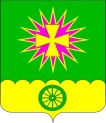 АДМИНИСТРАЦИЯ Нововеличковскогосельского поселения Динского района                                                 ПОСТАНОВЛЕНИЕот 22.12.2017							                         № 360станица НововеличковскаяО внесении изменений в постановление администрации Нововеличковского сельского поселения Динского района от 27.03.2017 № 51 «Об утверждении Положения об оплате труда работников казенных учреждений Нововеличковского сельского поселения Динского района»На основании решения Совета Нововеличковского сельского поселения Динского района от 21.12.2017 № 239–51/3 «О бюджете Нововеличковского сельского поселения Динского района на 2018 год», Устава Нововеличковского сельского поселения Динского района, п о с т а н о в л я ю:Внести изменения в постановление администрации Нововеличковского сельского поселения Динского района от 27.03.2017 № 51 «Об утверждении Положения об оплате труда работников казенных учреждений Нововеличковского сельского поселения Динского района:Подпункт г) в пункте 6 раздела 2 Положения признать утратившим силу; Приложение № 2 к Положению утвердить в новой редакции (прилагается).2. Отделу по общим и правовым вопросам администрации Нововеличковского сельского поселения (Калитка) настоящее постановление обнародовать в установленном порядке и разместить на официальном сайте Нововеличковского сельского поселения Динского района в сети интернет.3. Контроль за выполнением настоящего постановления оставляю за собой.4. Постановление вступает в силу со дня его обнародования.Глава администрации Нововеличковскогосельского поселения 								    С.М. КоваПРИЛОЖЕНИЕ № 2Утвержденыпостановлением администрации   Нововеличковского сельскогопоселения Динского района                                                        от 22.12.2017 № 360Размерыдолжностных окладов работников муниципальных казенных учреждений Нововеличковского сельского поселенияНаименование должности (профессии)Размер месячного должностного оклада (рублей)Руководитель 6862Главный бухгалтер 5543Ведущий бухгалтер 4620Бухгалтер 4225Специалист4100Инспектор2734Водитель 3695Сторож 2180Уборщик служебных помещений 2180Разнорабочий2180